DORCHESTER TOWN COUNCIL JOB DESCRIPTIONPost: BUSINESS ADMINISTRATION APPRENTICEReport to: DEPUTY TOWN CLERKDUTIESTo deliver a series of Projects based on the Council’s activities and to undertake a range of Research tasks to provide the Council with evidence to support its decision makingCollecting raw material into databases and Geographical Information systemsPresenting material in a format that makes it accessible to a wider audienceSetting up and maintaining systems to collect a wide range of project related data Carrying out Market Research exercises, both for routine operations and at Council events  Examples of projects the apprentice is likely to undertake include Equipment Inventories, a Heritage Asset catalogue, Utility Consumption Monitoring, Event User reports, Wednesday Market usersTo make a contribution to supporting the workload of the Office based teamsCustomer contact (Phone answering, Post, Reception)Finance (Preparing Payments and Invoices, researching financial transactions)Providing support at Events (Community, Business, Mayoral)Filing & Electronic Filing Providing a resource to the Council’s partnersUndertaking functions outlined at 1. & 2. on behalf of the Council’s partners, e.g. Arts & Museums, Sport, CommunityUndertaking an appropriate course of study related to the field of Business AdministrationAny other duties consistent with the needs of the Council and the skills of the applicantUpdated 22 July 2020TERMS AND CONDITIONSDate of Commencement:		28 September 2020Date of End of Contract: 		18 months following commencementPlace of Work:				Town Council offices, 19 North SquareHours of Work:	37 per week, based on flexible working.  Occasional evening and weekend work will be requiredSalary:		£8,006 pa, based on £4.15 per hour National Apprenticeship Wage (adjusted annually in April)Notice:	One month in writing by either side	Training on an approved Apprenticeship course will be providedLeave:	23 days plus Statutory Holidays, all paid.Confirmation of Appointment:	Subject toSatisfactory Medical reportSatisfactory completion of six month period of probation to enable you to demonstrate suitability for the postSickness:				First 4 months:              No pay					Remainder First Year:  1 month Full, 2 months Half Pay					Second Year:                 2 months Full, 2 months Half PayPension:		You have the right to opt into the Council’s Occupational Pension SchemeAll Other Conditions:	Follow the Council’s Standard Terms and Conditions of Employment and are available on request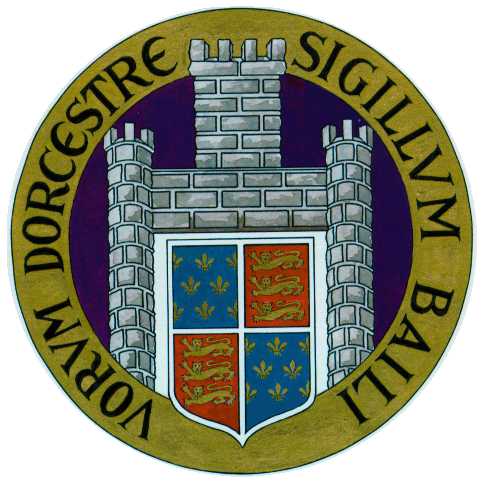  TOWN COUNCILAPPRENTICESHIP APPLICATION Please complete in black ink and return to the address on the back page either by email or postPlease do not use staples for additional information sheets of paperAll the sections of this form should be completedVACANCY DETAILSVACANCY DETAILSVACANCY DETAILSVACANCY DETAILSVACANCY DETAILSVACANCY DETAILSVACANCY DETAILSAppointment of Business Administration ApprenticeAppointment of Business Administration ApprenticeAppointment of Business Administration ApprenticeAppointment of Business Administration ApprenticeAppointment of Business Administration ApprenticeClosing Date: 12.00pm Friday, 11 September 2020Closing Date: 12.00pm Friday, 11 September 2020Where did you see the advertisement?     Where did you see the advertisement?     Where did you see the advertisement?     Where did you see the advertisement?     Where did you see the advertisement?     Where did you see the advertisement?     Where did you see the advertisement?     PERSONAL DETAILSPERSONAL DETAILSPERSONAL DETAILSPERSONAL DETAILSPERSONAL DETAILSPERSONAL DETAILSPERSONAL DETAILSSurname:     Surname:     Surname:     Surname:     Surname:     First Names:     First Names:     Home Address:     Home Address:     Home Address:     Home Address:     Home Address:     Telephone Numbers/Email address:Telephone:     Email:     Telephone Numbers/Email address:Telephone:     Email:     Home Address:     Home Address:     Home Address:     Home Address:     Home Address:     Valid Driving Licence:	YES  NO  Penalty Points:	YES  NO  No.      Car Owner:	YES  NO Valid Driving Licence:	YES  NO  Penalty Points:	YES  NO  No.      Car Owner:	YES  NO Postcode:      Postcode:      Postcode:      Postcode:      Postcode:      Valid Driving Licence:	YES  NO  Penalty Points:	YES  NO  No.      Car Owner:	YES  NO Valid Driving Licence:	YES  NO  Penalty Points:	YES  NO  No.      Car Owner:	YES  NO Are you related to (or are you the spouse/partner of) any employee of Dorchester Town Council? YES  NO If yes please give details:      Canvassing will disqualify your application or make you liable to dismissal if appointed.Are you related to (or are you the spouse/partner of) any employee of Dorchester Town Council? YES  NO If yes please give details:      Canvassing will disqualify your application or make you liable to dismissal if appointed.Are you related to (or are you the spouse/partner of) any employee of Dorchester Town Council? YES  NO If yes please give details:      Canvassing will disqualify your application or make you liable to dismissal if appointed.Are you related to (or are you the spouse/partner of) any employee of Dorchester Town Council? YES  NO If yes please give details:      Canvassing will disqualify your application or make you liable to dismissal if appointed.Are you related to (or are you the spouse/partner of) any employee of Dorchester Town Council? YES  NO If yes please give details:      Canvassing will disqualify your application or make you liable to dismissal if appointed.Are you related to (or are you the spouse/partner of) any employee of Dorchester Town Council? YES  NO If yes please give details:      Canvassing will disqualify your application or make you liable to dismissal if appointed.Are you related to (or are you the spouse/partner of) any employee of Dorchester Town Council? YES  NO If yes please give details:      Canvassing will disqualify your application or make you liable to dismissal if appointed.EDUCATION  TRAININGEDUCATION  TRAININGEDUCATION  TRAININGEDUCATION  TRAININGEDUCATION  TRAININGEDUCATION  TRAININGEDUCATION  TRAININGFromToToSchools, Colleges, University, etc attended (latest first)Schools, Colleges, University, etc attended (latest first)Qualifications attained (with grades)Qualifications attained (with grades)FromToToSchools, Colleges, University, etc attended (latest first)Schools, Colleges, University, etc attended (latest first)Qualifications attained (with grades)Qualifications attained (with grades)EMPLOYMENT HISTORY EMPLOYMENT HISTORY EMPLOYMENT HISTORY EMPLOYMENT HISTORY EMPLOYMENT HISTORY EMPLOYMENT HISTORY EMPLOYMENT HISTORY Please indicate all previous positions held (including any with this Council) starting with the most recent.Please indicate all previous positions held (including any with this Council) starting with the most recent.Please indicate all previous positions held (including any with this Council) starting with the most recent.Please indicate all previous positions held (including any with this Council) starting with the most recent.Please indicate all previous positions held (including any with this Council) starting with the most recent.Please indicate all previous positions held (including any with this Council) starting with the most recent.Please indicate all previous positions held (including any with this Council) starting with the most recent.FromToPositionPositionEmployer and LocationEmployer and LocationReason for LeavingREASONS FOR APPLYINGREASONS FOR APPLYINGREASONS FOR APPLYINGREASONS FOR APPLYINGREASONS FOR APPLYINGREASONS FOR APPLYINGREASONS FOR APPLYINGThis should include the following:Your reasons for applying for the apprenticeshipHow your skills, experience and personal qualities relate to the apprenticeship requirements (please see the person specification on the apprenticeship description).  You are welcome to also include examples of voluntary or unpaid work which you feel support this.  Please continue on a separate sheet if necessary.This should include the following:Your reasons for applying for the apprenticeshipHow your skills, experience and personal qualities relate to the apprenticeship requirements (please see the person specification on the apprenticeship description).  You are welcome to also include examples of voluntary or unpaid work which you feel support this.  Please continue on a separate sheet if necessary.This should include the following:Your reasons for applying for the apprenticeshipHow your skills, experience and personal qualities relate to the apprenticeship requirements (please see the person specification on the apprenticeship description).  You are welcome to also include examples of voluntary or unpaid work which you feel support this.  Please continue on a separate sheet if necessary.This should include the following:Your reasons for applying for the apprenticeshipHow your skills, experience and personal qualities relate to the apprenticeship requirements (please see the person specification on the apprenticeship description).  You are welcome to also include examples of voluntary or unpaid work which you feel support this.  Please continue on a separate sheet if necessary.This should include the following:Your reasons for applying for the apprenticeshipHow your skills, experience and personal qualities relate to the apprenticeship requirements (please see the person specification on the apprenticeship description).  You are welcome to also include examples of voluntary or unpaid work which you feel support this.  Please continue on a separate sheet if necessary.This should include the following:Your reasons for applying for the apprenticeshipHow your skills, experience and personal qualities relate to the apprenticeship requirements (please see the person specification on the apprenticeship description).  You are welcome to also include examples of voluntary or unpaid work which you feel support this.  Please continue on a separate sheet if necessary.This should include the following:Your reasons for applying for the apprenticeshipHow your skills, experience and personal qualities relate to the apprenticeship requirements (please see the person specification on the apprenticeship description).  You are welcome to also include examples of voluntary or unpaid work which you feel support this.  Please continue on a separate sheet if necessary.REFERENCESREFERENCESREFERENCESREFERENCESREFERENCESREFERENCESREFERENCESPlease provide two referees with knowledge of your work / character.  One must be your current or most recent employer.  If you have worked for your current employer for less than 6 months please attach another referee’s name who must be a previous employer.  If one of your referees is a personal one the referee should not be related to you in any way.  References will be taken up in confidence.Please provide two referees with knowledge of your work / character.  One must be your current or most recent employer.  If you have worked for your current employer for less than 6 months please attach another referee’s name who must be a previous employer.  If one of your referees is a personal one the referee should not be related to you in any way.  References will be taken up in confidence.Please provide two referees with knowledge of your work / character.  One must be your current or most recent employer.  If you have worked for your current employer for less than 6 months please attach another referee’s name who must be a previous employer.  If one of your referees is a personal one the referee should not be related to you in any way.  References will be taken up in confidence.Please provide two referees with knowledge of your work / character.  One must be your current or most recent employer.  If you have worked for your current employer for less than 6 months please attach another referee’s name who must be a previous employer.  If one of your referees is a personal one the referee should not be related to you in any way.  References will be taken up in confidence.Please provide two referees with knowledge of your work / character.  One must be your current or most recent employer.  If you have worked for your current employer for less than 6 months please attach another referee’s name who must be a previous employer.  If one of your referees is a personal one the referee should not be related to you in any way.  References will be taken up in confidence.Please provide two referees with knowledge of your work / character.  One must be your current or most recent employer.  If you have worked for your current employer for less than 6 months please attach another referee’s name who must be a previous employer.  If one of your referees is a personal one the referee should not be related to you in any way.  References will be taken up in confidence.Please provide two referees with knowledge of your work / character.  One must be your current or most recent employer.  If you have worked for your current employer for less than 6 months please attach another referee’s name who must be a previous employer.  If one of your referees is a personal one the referee should not be related to you in any way.  References will be taken up in confidence.a) Referee Name      a) Referee Name      a) Referee Name      a) Referee Name      a) Referee Name      a) Referee Name      a) Referee Name      Job Title / Relationship to You      Job Title / Relationship to You      Job Title / Relationship to You      Job Title / Relationship to You      Job Title / Relationship to You      Job Title / Relationship to You      Job Title / Relationship to You      Address       Address       Address       Address       Address       Address       Address       Phone      Phone      Phone      Phone      Phone      Email      Email      Can we contact this referee prior to interview?  YES  NO Can we contact this referee prior to interview?  YES  NO Can we contact this referee prior to interview?  YES  NO Can we contact this referee prior to interview?  YES  NO Can we contact this referee prior to interview?  YES  NO Can we contact this referee prior to interview?  YES  NO Can we contact this referee prior to interview?  YES  NO b) Other Referee Name 	     b) Other Referee Name 	     b) Other Referee Name 	     b) Other Referee Name 	     b) Other Referee Name 	     b) Other Referee Name 	     b) Other Referee Name 	     Job Title / Relationship to You       Job Title / Relationship to You       Job Title / Relationship to You       Job Title / Relationship to You       Job Title / Relationship to You       Job Title / Relationship to You       Job Title / Relationship to You       Address       Address       Address       Address       Address       Address       Address       Phone      Phone      Phone      Phone      Phone      Email      Email      Can we contact this referee prior to interview?  YES  NO Can we contact this referee prior to interview?  YES  NO Can we contact this referee prior to interview?  YES  NO Can we contact this referee prior to interview?  YES  NO Can we contact this referee prior to interview?  YES  NO Can we contact this referee prior to interview?  YES  NO Can we contact this referee prior to interview?  YES  NO SPARE TIME ACTIVITIESSPARE TIME ACTIVITIESSPARE TIME ACTIVITIESSPARE TIME ACTIVITIESSPARE TIME ACTIVITIESSPARE TIME ACTIVITIESSPARE TIME ACTIVITIESADDITIONAL INFORMATIONADDITIONAL INFORMATIONADDITIONAL INFORMATIONADDITIONAL INFORMATIONADDITIONAL INFORMATIONMEDICAL INFORMATIONMEDICAL INFORMATIONPlease give details below of any convictions other than those which are ‘spent’ under the provisions of the Rehabilitation of Offenders Act 1974.  Failure to disclose such convictions could result in dismissal.  Any information given will be treated in the strictest confidence.Please give details below of any convictions other than those which are ‘spent’ under the provisions of the Rehabilitation of Offenders Act 1974.  Failure to disclose such convictions could result in dismissal.  Any information given will be treated in the strictest confidence.Please give details below of any convictions other than those which are ‘spent’ under the provisions of the Rehabilitation of Offenders Act 1974.  Failure to disclose such convictions could result in dismissal.  Any information given will be treated in the strictest confidence.Please give details below of any convictions other than those which are ‘spent’ under the provisions of the Rehabilitation of Offenders Act 1974.  Failure to disclose such convictions could result in dismissal.  Any information given will be treated in the strictest confidence.Please give details below of any convictions other than those which are ‘spent’ under the provisions of the Rehabilitation of Offenders Act 1974.  Failure to disclose such convictions could result in dismissal.  Any information given will be treated in the strictest confidence.Please state below how many days sickness absence you have taken in the last 2 years, giving reasons.  This also applies to periods of unemployment when you would have been unfit for work.Please state below how many days sickness absence you have taken in the last 2 years, giving reasons.  This also applies to periods of unemployment when you would have been unfit for work.1. 	I confirm that the above information is complete and correct and that any untrue or misleading information will give my employer the right to terminate any employment contract offered.2. 	I understand that the Council reserves the right to require me to undergo a medical examination. (Should we require further information and wish to contact your doctor with a view to obtaining a medical report, the law requires us to inform you of our intention and obtain your permission prior to contacting your doctor).  I understand that this information will be retained in my personnel file during employment and for up to six years thereafter and understand that information will be processed in accordance with the Data Protection Act 1998 and the General Data Protection Regulations 2018 and I give my consent to this. Data may therefore be passed to other members or officers of the Council who require my information for legitimate business purposes..3. 	I agree that should I be successful in this application, I will, if required, apply to the Criminal Records Bureau/Disclosure Scotland for a basic disclosure.  I understand that should I fail to do so, or should the disclosure not be to the satisfaction of the Council any offer of employment may be withdrawn or my employment terminated.Signed      						  Date 1. 	I confirm that the above information is complete and correct and that any untrue or misleading information will give my employer the right to terminate any employment contract offered.2. 	I understand that the Council reserves the right to require me to undergo a medical examination. (Should we require further information and wish to contact your doctor with a view to obtaining a medical report, the law requires us to inform you of our intention and obtain your permission prior to contacting your doctor).  I understand that this information will be retained in my personnel file during employment and for up to six years thereafter and understand that information will be processed in accordance with the Data Protection Act 1998 and the General Data Protection Regulations 2018 and I give my consent to this. Data may therefore be passed to other members or officers of the Council who require my information for legitimate business purposes..3. 	I agree that should I be successful in this application, I will, if required, apply to the Criminal Records Bureau/Disclosure Scotland for a basic disclosure.  I understand that should I fail to do so, or should the disclosure not be to the satisfaction of the Council any offer of employment may be withdrawn or my employment terminated.Signed      						  Date 1. 	I confirm that the above information is complete and correct and that any untrue or misleading information will give my employer the right to terminate any employment contract offered.2. 	I understand that the Council reserves the right to require me to undergo a medical examination. (Should we require further information and wish to contact your doctor with a view to obtaining a medical report, the law requires us to inform you of our intention and obtain your permission prior to contacting your doctor).  I understand that this information will be retained in my personnel file during employment and for up to six years thereafter and understand that information will be processed in accordance with the Data Protection Act 1998 and the General Data Protection Regulations 2018 and I give my consent to this. Data may therefore be passed to other members or officers of the Council who require my information for legitimate business purposes..3. 	I agree that should I be successful in this application, I will, if required, apply to the Criminal Records Bureau/Disclosure Scotland for a basic disclosure.  I understand that should I fail to do so, or should the disclosure not be to the satisfaction of the Council any offer of employment may be withdrawn or my employment terminated.Signed      						  Date 1. 	I confirm that the above information is complete and correct and that any untrue or misleading information will give my employer the right to terminate any employment contract offered.2. 	I understand that the Council reserves the right to require me to undergo a medical examination. (Should we require further information and wish to contact your doctor with a view to obtaining a medical report, the law requires us to inform you of our intention and obtain your permission prior to contacting your doctor).  I understand that this information will be retained in my personnel file during employment and for up to six years thereafter and understand that information will be processed in accordance with the Data Protection Act 1998 and the General Data Protection Regulations 2018 and I give my consent to this. Data may therefore be passed to other members or officers of the Council who require my information for legitimate business purposes..3. 	I agree that should I be successful in this application, I will, if required, apply to the Criminal Records Bureau/Disclosure Scotland for a basic disclosure.  I understand that should I fail to do so, or should the disclosure not be to the satisfaction of the Council any offer of employment may be withdrawn or my employment terminated.Signed      						  Date 1. 	I confirm that the above information is complete and correct and that any untrue or misleading information will give my employer the right to terminate any employment contract offered.2. 	I understand that the Council reserves the right to require me to undergo a medical examination. (Should we require further information and wish to contact your doctor with a view to obtaining a medical report, the law requires us to inform you of our intention and obtain your permission prior to contacting your doctor).  I understand that this information will be retained in my personnel file during employment and for up to six years thereafter and understand that information will be processed in accordance with the Data Protection Act 1998 and the General Data Protection Regulations 2018 and I give my consent to this. Data may therefore be passed to other members or officers of the Council who require my information for legitimate business purposes..3. 	I agree that should I be successful in this application, I will, if required, apply to the Criminal Records Bureau/Disclosure Scotland for a basic disclosure.  I understand that should I fail to do so, or should the disclosure not be to the satisfaction of the Council any offer of employment may be withdrawn or my employment terminated.Signed      						  Date 1. 	I confirm that the above information is complete and correct and that any untrue or misleading information will give my employer the right to terminate any employment contract offered.2. 	I understand that the Council reserves the right to require me to undergo a medical examination. (Should we require further information and wish to contact your doctor with a view to obtaining a medical report, the law requires us to inform you of our intention and obtain your permission prior to contacting your doctor).  I understand that this information will be retained in my personnel file during employment and for up to six years thereafter and understand that information will be processed in accordance with the Data Protection Act 1998 and the General Data Protection Regulations 2018 and I give my consent to this. Data may therefore be passed to other members or officers of the Council who require my information for legitimate business purposes..3. 	I agree that should I be successful in this application, I will, if required, apply to the Criminal Records Bureau/Disclosure Scotland for a basic disclosure.  I understand that should I fail to do so, or should the disclosure not be to the satisfaction of the Council any offer of employment may be withdrawn or my employment terminated.Signed      						  Date 1. 	I confirm that the above information is complete and correct and that any untrue or misleading information will give my employer the right to terminate any employment contract offered.2. 	I understand that the Council reserves the right to require me to undergo a medical examination. (Should we require further information and wish to contact your doctor with a view to obtaining a medical report, the law requires us to inform you of our intention and obtain your permission prior to contacting your doctor).  I understand that this information will be retained in my personnel file during employment and for up to six years thereafter and understand that information will be processed in accordance with the Data Protection Act 1998 and the General Data Protection Regulations 2018 and I give my consent to this. Data may therefore be passed to other members or officers of the Council who require my information for legitimate business purposes..3. 	I agree that should I be successful in this application, I will, if required, apply to the Criminal Records Bureau/Disclosure Scotland for a basic disclosure.  I understand that should I fail to do so, or should the disclosure not be to the satisfaction of the Council any offer of employment may be withdrawn or my employment terminated.Signed      						  Date Completed applications should be sent to:  The Town Clerk,  Town Council, , , . DT1 1JFor:  E-mail: admin@dorchester-tc.gov.ukCompleted applications should be sent to:  The Town Clerk,  Town Council, , , . DT1 1JFor:  E-mail: admin@dorchester-tc.gov.ukCompleted applications should be sent to:  The Town Clerk,  Town Council, , , . DT1 1JFor:  E-mail: admin@dorchester-tc.gov.ukCompleted applications should be sent to:  The Town Clerk,  Town Council, , , . DT1 1JFor:  E-mail: admin@dorchester-tc.gov.ukCompleted applications should be sent to:  The Town Clerk,  Town Council, , , . DT1 1JFor:  E-mail: admin@dorchester-tc.gov.ukCompleted applications should be sent to:  The Town Clerk,  Town Council, , , . DT1 1JFor:  E-mail: admin@dorchester-tc.gov.ukCompleted applications should be sent to:  The Town Clerk,  Town Council, , , . DT1 1JFor:  E-mail: admin@dorchester-tc.gov.uk